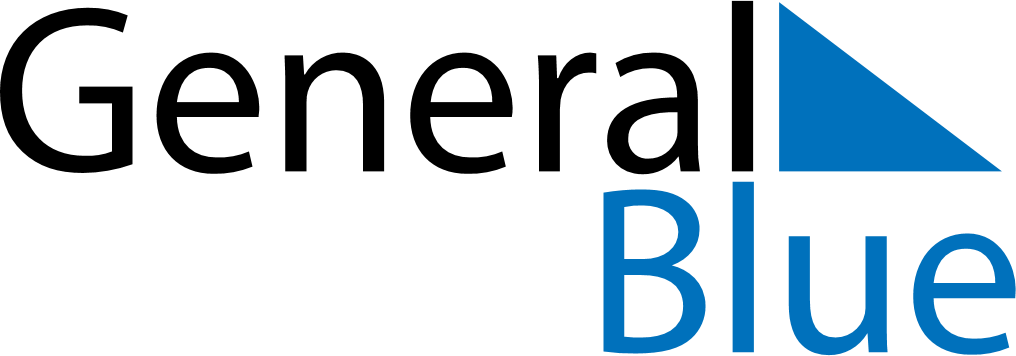 May 2030May 2030May 2030HondurasHondurasMONTUEWEDTHUFRISATSUN12345Labour Day678910111213141516171819Mother’s Day202122232425262728293031